Администрация муниципального образования «Город Астрахань»
ПОСТАНОВЛЕНИЕ04 июля 2019 года № 289«О приведении в соответствие сведений в Реестре муниципальных маршрутов регулярных перевозок в муниципальном образовании «Город Астрахань» о муниципальном маршруте регулярных перевозок № 64р в муниципальном образовании «Город Астрахань»Руководствуясь Федеральными законами «Об общих принципах организации местного самоуправления в Российской Федерации», «Об организации регулярных перевозок пассажиров и багажа автомобильным транспортом и городским наземным электрическим транспортом в Российской Федерации и о внесении изменений в отдельные законодательные акты Российской Федерации», на основании постановлений администрации муниципального образования «Город Астрахань» от 24.12.2018 № 687 «Об утверждении Документа планирования регулярных перевозок транспортом общего пользования в муниципальном образовании «Город Астрахань» на 2019-2021 годы», от 08.02.2019 № 48 «Об организации регулярных перевозок пассажиров и багажа автомобильным транспортом и городским наземным электрическим транспортом по муниципальным маршрутам регулярных перевозок муниципального образования «Город Астрахань», распоряжения администрации муниципального образования «Город Астрахань» от 03.08.2018 № 3392-р «О ведении реестра муниципальных маршрутов регулярных перевозок в муниципальном образовании «Город Астрахань»,ПОСТАНОВЛЯЮ:1. Внести изменение в графу «Вид регулярных перевозок» на муниципальном маршруте регулярных перевозок № 64р с регулируемого на нерегулируемый, согласно приложению.2. Изменить порядковый номер муниципального маршрута регулярных перевозок № 64р на 64с, согласно приложению.3. Управлению транспорта и пассажирских перевозок администрации муниципального образования «Город Астрахань» в течение пяти дней со дня принятия настоящего постановления администрации муниципального образования «Город Астрахань» внести соответствующие изменения в Реестр муниципальных маршрутов регулярных перевозок в муниципальном образовании «Город Астрахань».3. Управлению информационной политики администрации муниципального образования «Город Астрахань» не позднее семи дней со дня принятия настоящего постановления администрации муниципального образования «Город Астрахань» разместить его на официальном сайте администрации муниципального образования «Город Астрахань».4. Настоящее постановление администрации муниципального образования «Город Астрахань» вступает в силу с момента его подписания.Глава администрации Р.Л. Харисов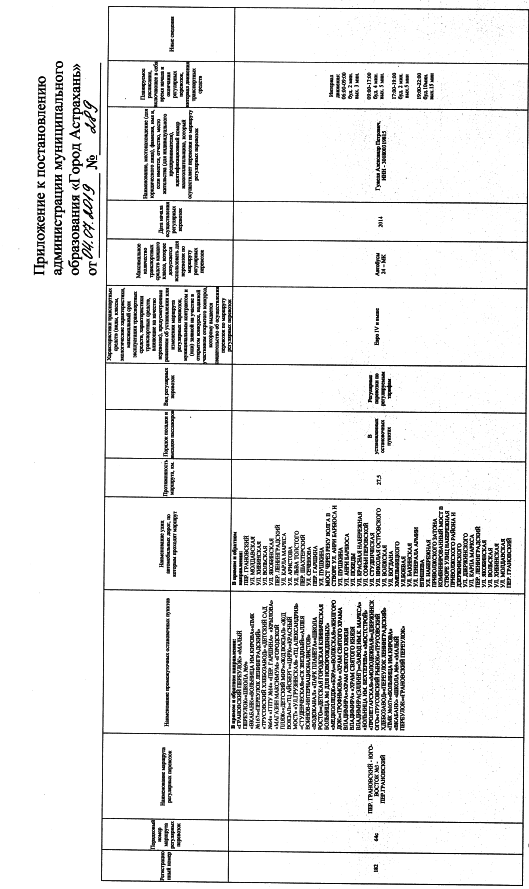 